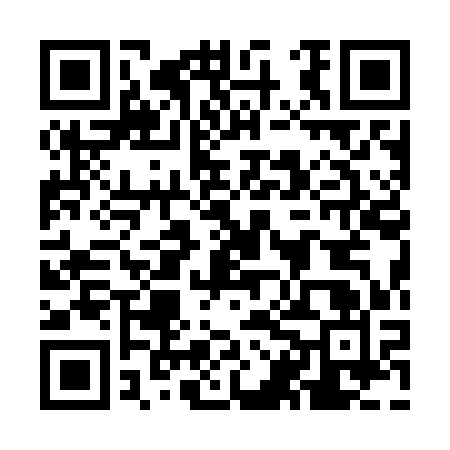 Ramadan times for Pressbaum, AustriaMon 11 Mar 2024 - Wed 10 Apr 2024High Latitude Method: Angle Based RulePrayer Calculation Method: Muslim World LeagueAsar Calculation Method: ShafiPrayer times provided by https://www.salahtimes.comDateDayFajrSuhurSunriseDhuhrAsrIftarMaghribIsha11Mon4:334:336:1612:063:165:565:567:3312Tue4:304:306:1412:053:175:575:577:3513Wed4:284:286:1212:053:185:595:597:3714Thu4:264:266:1012:053:196:006:007:3815Fri4:244:246:0812:053:206:026:027:4016Sat4:224:226:0612:043:216:036:037:4217Sun4:194:196:0412:043:226:056:057:4318Mon4:174:176:0212:043:226:066:067:4519Tue4:154:156:0012:033:236:086:087:4620Wed4:134:135:5812:033:246:096:097:4821Thu4:104:105:5612:033:256:106:107:5022Fri4:084:085:5412:023:266:126:127:5223Sat4:064:065:5212:023:276:136:137:5324Sun4:034:035:5012:023:286:156:157:5525Mon4:014:015:4812:023:286:166:167:5726Tue3:593:595:4612:013:296:186:187:5827Wed3:563:565:4412:013:306:196:198:0028Thu3:543:545:4112:013:316:216:218:0229Fri3:513:515:3912:003:316:226:228:0430Sat3:493:495:3712:003:326:246:248:0631Sun4:474:476:351:004:337:257:259:071Mon4:444:446:3312:594:347:277:279:092Tue4:424:426:3112:594:347:287:289:113Wed4:394:396:2912:594:357:297:299:134Thu4:374:376:2712:594:367:317:319:155Fri4:344:346:2512:584:377:327:329:176Sat4:324:326:2312:584:377:347:349:187Sun4:294:296:2112:584:387:357:359:208Mon4:274:276:1912:574:397:377:379:229Tue4:244:246:1712:574:397:387:389:2410Wed4:224:226:1512:574:407:407:409:26